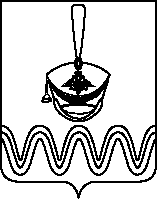 П О С Т А Н О В Л Е Н И ЕАДМИНИСТРАЦИИ БОРОДИНСКОГО СЕЛЬСКОГО ПОСЕЛЕНИЯПРИМОРСКО-АХТАРСКОГО РАЙОНА от 13.04.2023                                                                                                     № 56станица БородинскаяО внесении изменений в постановление администрации Бородинского сельского поселения Приморско-Ахтарского района от 14 июня 2022 года № 124 «Об определении случаев осуществления банковского сопровождения контрактов»В соответствии с частью 2 статьи 35 Федерального закона                                 от 5 апреля 2013 года № 44-ФЗ «О контрактной системе в сфере закупок товаров, работ, услуг для обеспечения государственных и муниципальных нужд», постановлением Правительства Российской Федерации                                                  от 20 сентября 2014 года № 963 «Об осуществлении банковского сопровождения контрактов», постановлением главы администрации (губернатора) Краснодарского края от 25 мая 2022 года № 298 «О внесении изменений в постановление главы администрации (губернатора) Краснодарского края от 11 ноября 2014 года № 1245 «Об определении случаев осуществления банковского сопровождения контрактов, предметом которых являются поставки товаров, выполнение работ, оказание услуг для обеспечения государственных нужд Краснодарского края» администрация Бородинского сельского поселения Приморско-Ахтарского района п о с т а н о в л я е т: Внести в постановление администрации муниципального Бородинского сельского поселения Приморско-Ахтарского района от 14 июня 2022 года № 124 «Об определении случаев осуществления банковского сопровождения контрактов» следующие изменения:пункт 1 изложить в следующей редакции:«1. Определить следующие случаи осуществления банковского сопровождения контрактов, заключаемых от имени Бородинского сельского поселения Приморско-Ахтарского района, а также муниципальными бюджетными учреждениями, муниципальными унитарными предприятиями либо иными юридическими лицами в соответствии с частями 1, 2.1, 4 и 5 статьи 15 Федерального закона от 5 апреля 2013 года № 44-ФЗ «О контрактной системе в сфере закупок товаров, работ, услуг для обеспечения государственных и муниципальных нужд» в целях строительства, реконструкции, капитального ремонта, сноса объекта капитального строительства, проведения работ по сохранению объектов культурного наследия, если начальная (максимальная) цена контракта (цена контракта, заключаемого с единственным поставщиком (подрядчиком, исполнителем), составляет:не менее 200 млн. рублей, - условие о банковском сопровождении контракта, заключающееся в проведении банком, привлеченным поставщиком (подрядчиком, исполнителем) или заказчиком, мониторинга расчетов в рамках исполнения контракта;не менее 5 млрд. рублей, - условие о банковском сопровождении контракта, предусматривающее привлечение поставщиком (подрядчиком, исполнителем) или заказчиком банка в целях оказания услуг, позволяющих обеспечить соответствие принимаемых товаров, работ (их результатов), услуг условиям контракта.».2. Разместить настоящее постановление на официальном сайте администрации Бородинского сельского поселения Приморско-Ахтарского района (www.borodinskoe-sp.ru) в информационно-телекоммуникационной сети «Интернет».          3. Контроль за выполнением настоящего постановления оставляю за собой.          4. Постановление вступает в силу со дня его подписания.Глава Бородинского сельского поселенияПриморско-Ахтарского районаВ.Ю.Щербина